        Ministero dell’istruzione, dell’università e della ricerca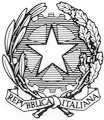              ISTITUTO COMPRENSIVO COMPLETO “G. ADAMOLI” DI BESOZZOVia degli orti, 5  21023 Besozzo (VA) - Tel 0332-77.02.04   FAX 0332-70.75.35e-mail: vaic81200g@istruzione.it - sito web: www.icsadamoli.gov.itposta elettronica certificata: vaic81200g@pec.istruzione.it							           AL DIRIGENTE SCOLASTICO							           __________________________                 	        ________________OGGETTO: richiesta autorizzazione all'esercizio della libera professione	__ l __ sottoscritt ___________________________________________________nat__ a __________________________________________ il ____________________residente a____________________________ Via ______________________________docente a tempo 	□ determinato 	□ indeterminato di ____________________presso questo IstitutoCHIEDE      alla S.V. l'autorizzazione all'esercizio della libera professione di __________________________________________ ai sensi dell'art. 53 del D.L.vo n° 165/2001 e dell'art. 508 del D. L.vo n° 297/1994.      A tal fine dichiara che tale impegno non sarà in alcun modo d'intralcio al regolare svolgimento della funzione docente e  alle altre attività collaterali.________________li, ____________									      Firma							     _____________________